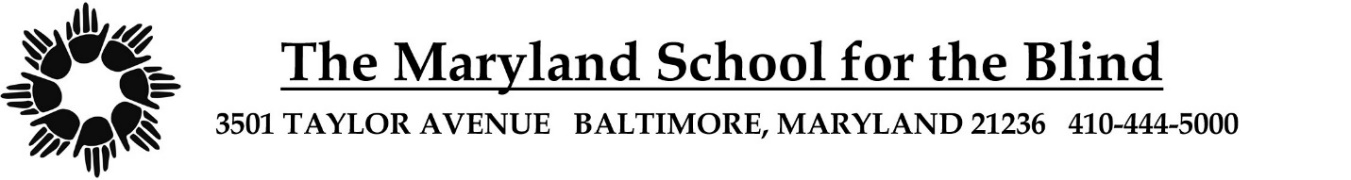 PHYSICAL ACTIVITY FORM(Physical Education and Recreation Permission Required for All Students)School Year 2023-2024 Student Name:  		Date of Birth: 		Adapted Physical Education - All students have Adapted Physical Education for low vision/blindness as part of their curriculum. Please indicate below if there are any medical reasons for exception.Adapted Physical Education  (Example: Age appropriate skill development, fitness & activities)	 No exception           Exception: 	Adapted Aquatics:  goggles required for students with unilateral vision.	 No exception   Exception: 	Adapted Recreation (Example: Skiing, Bowling, Horseback Riding)         	 No exception   Exception: 	Physician Signature	Date	Physician Phone Number	Physician Printed Name	Parent/Guardian Signature		DateParent/Guardian Printed Name		PB/LB/cic:4/13/23